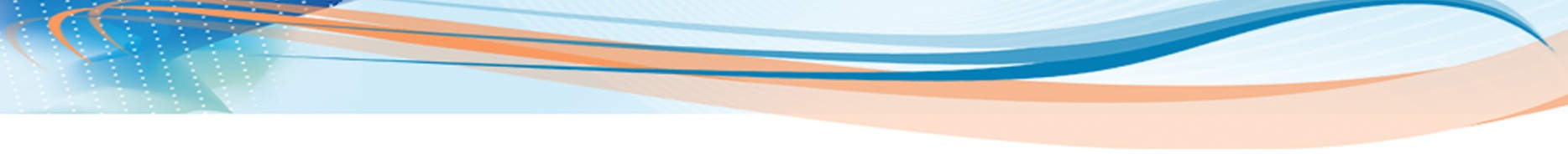 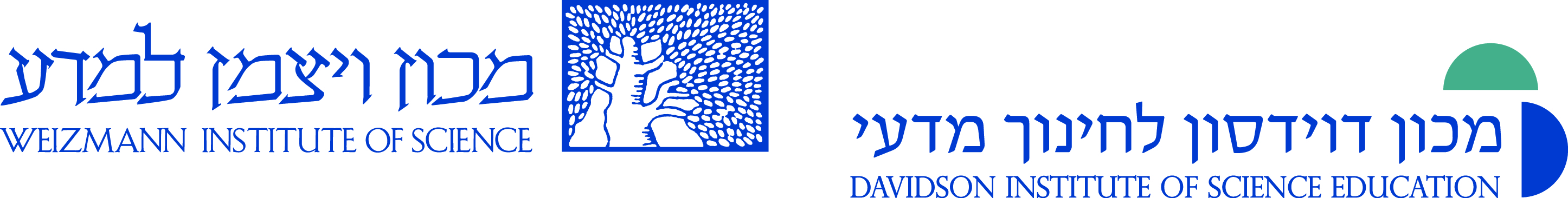 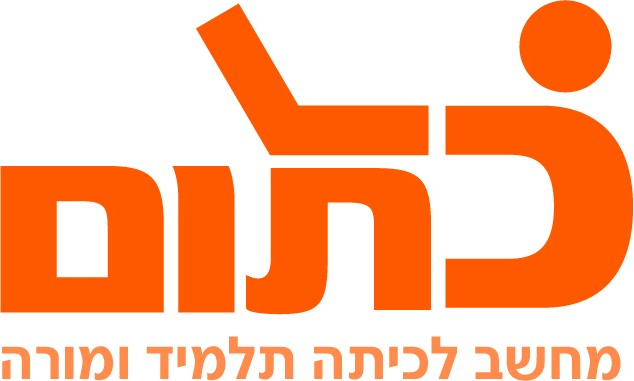 שנאת ישראל ואנטישמיות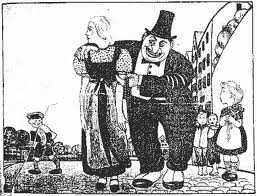 כפי שלמדנו בשיעורים הקודמים, הסיבות לאנטישמיות במהלך ההיסטוריה הן רבות, וביניהן: שנאה על רקע דתי, שנאה על רקע כלכלי-חברתי, שנאה על רקע תרבותי ושנאה על רקע גזעני. בהיסטוריוגרפיה נהוג לחלק את האנטישמיות לאנטישמיות מסורתית ולאנטישמיות מודרנית, כאשר האנטישמיות המודרנית נבנתה כקומה נוספת מעל לאנטישמיות המסורתית, עם מאפיינים ייחודיים משלה.מטרת הפעילות היא ניתוח קריקטורות (מקור ויזואלי) תוך בחינת מאפייני תעמולה האנטישמית שניתן לזהות באמצעותה. כמו גם, זיהוי מאפייני אנטישמיות לפי קטע מקור טקסטואלי.עליכם לענות על השאלות המופיעות בשאלון המקוון. שימו לב, תוצאות השאלות יוצגו על הלוח ויהיה זמין לכל הכיתה. עם סיום התהליך נסכם את הנושא בדיון כיתתי.בנוסף, ננתח את ההבדלים בין התשובות ובתהליך שיתופי נבחר תשובות שתהוונה דוגמה לתשובות המצופות מכם בבחינות הבגרות.							בהצלחה דוגמה לתוצרי תלמידים ניתנת לצפייה ב קישור שם ביה"ס, רשות:חטיבה עליונה סולם צורשם המורה:מיכה אזרזרשם המדריכה: ד"ר יוליה גילשם הפעילות:שנאת ישראל אנטישמיות